CC93								Scheda creata il 22 dicembre 2021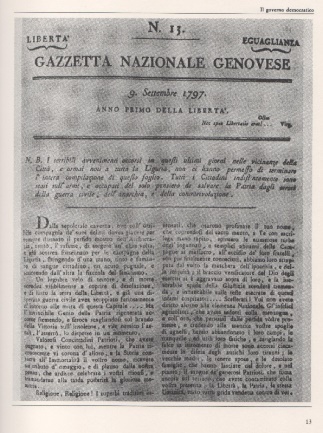 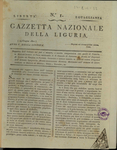 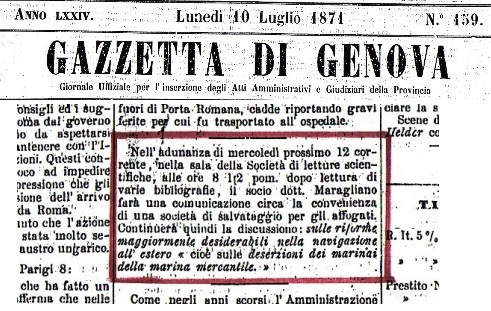 Descrizione storico-bibliografica *Gazzetta nazionale genovese. - N. 1 (17 giugno 1797)-n. 26 (9 dicembre 1797). - Genova : le associazioni alla presente gazetta ... si ricevono dallo stampatore G. Caffarelli, 1797. - 1 volume : 26 fasc. ; 26 cm. ((Settimanale. - TO00184798Copia digitale:-1797 a: http://www.internetculturale.it/it/16/search?q=TO00184798++&instance=magindice-N. 1 (17 giugno 1797) a: http://www.senato.it/teca/giornalistorici/0158beb0-5272-414f-b4ac-0edf6508c1f5.html*Gazzetta nazionale della Liguria. - N. 27 (16 dicembre 1797)-n. 50 (31 maggio 1800). - Genova : stamp. della Gazzetta Nazionale, 1797-1800. - 4 volumi ; 26 cm. ((Settimanale. - TO00184799Copia digitale:-n. 36 (17 febbraio 1798)-n. 51 (2 giugno 1798); n. 3 (30 giugno 1798)-n. 39 (9 marzo 1799) a:*http://digitale.bnc.roma.sbn.it/tecadigitale/emeroteca/classic/IEI0104370*http://www.senato.it/teca/giornalistorici/e10e354a-4a5c-4ca8-8999-91cb97432397.html*Gazzetta di Genova. - N. 1 (9 giugno 1800)-n. 3 (21 giugno 1800). - Genova : stamp. della Gazzetta di Genova, 1800. – 1 volume : 3 fasc. ; 26 cm. ((Settimanale. - IEI0104371*Gazzetta nazionale della Liguria. - N. 1 (28 giugno 1800)-n. 23 (8 giugno 1805). - Genova : stamp. della Gazzetta Nazionale, 1800-1805. - 6 volumi ; 25 cm. ((Settimanale. - IEI0104370*Gazzetta di Genova. - Anno 9, n. 1 (15 giugno 1805)-anno 82, n. 282 (30 novembre 1878). - Genova : Stamp. dell'Istituto e della Gazzetta nazionale, 1805-1878. - volumi ; 26 cm. ((Settimanale; dal 2 ottobre 1805 bisettimanale; dal 2 gennaio 1845 trisettimanale; dal 1 gennaio 1848 quotidiano. - Dal 1 aprile 1850 aggiunge il complemento del titolo: giornale ufficiale della divisione, poi varia. - L'editore varia. - Pubblica supplementi. - TO00184759Si fonde con: Il *commercio di Genova [Q520]; La *voce libera Continua con: Il *commercio, Gazzetta di Genova [Q520]Copia digitale: -1805-1836; 1838-1841 a:*http://www.internetculturale.it/it/16/search?q=%22gazzetta+nazionale+genovese%22&instance=magindice&pag=1*http://www.culturaitalia.it/opencms/opencms/system/modules/com.culturaitalia_stage.liberologico/templates/ricerca.jsp?searchType=&language=&q=Gazzetta+nazionale+genovese+1797&imageField.x=0&imageField.y=0&cat=indice-1808 a:http://digitale.bnc.roma.sbn.it/tecadigitale/emeroteca/classic/TO00184759-1815-1822 a:Google Libri, 1815; Google Libri, 1816; Google Libri, 1817; Google Libri, 1818; Google Libri, 1819; Google Libri, 1820; Google Libri, 1821; Google Libri, 1822-1822, 1831 a:https://catalog.hathitrust.org/Record/100534934?filter%5B%5D=language%3AItalian&filter%5B%5D=format%3AJournal&filter%5B%5D=ht_availability_intl%3AFull%20text&sort=title&ft=ftVolumi disponibili in rete 1797; n. 36 (17 febbraio 1798)-n. 51 (2 giugno 1798); n. 3 (30 giugno 1798)-n. 39 (9 marzo 1799); 1805-1836; 1838-1841; Informazioni storico-bibliograficheQueste informazioni descrivono la Gazzetta nazionale genovese, pubblicata a Genova dal 17 giugno al 9 dicembre del 1797; dal 16 dicembre 1797 al 31 maggio 1800 cambiò poi titolo in Gazzetta nazionale della Liguria. Nei primi sei mesi del 1800 le truppe austro-russe cinsero d'assedio il capoluogo ligure, riuscendo nel mese di giugno a estromettere i francesi dalla città: durante questa breve parentesi la rivista uscì per tre numeri, dal 9 al 21 giugno 1800, con il titolo di Gazzetta di Genova. I francesi, tuttavia, riuscirono a riprendere il controllo della città già alla fine dello stesso mese: il foglio, allora, con il numero del 28 giugno riprese la denominazione di Gazzetta nazionale della Liguria e tale restò fino all'8 giugno 1805 quando, con l'annessione della Repubblica ligure alla Francia, mutò ancora una volta la propria designazione in Gazzetta di Genova fino al 1878, anno nel quale si spense.L'analisi dei risultati emersi a seguito della ricerca ha permesso di stabilire che i dati bibliografici succitati restituiscono, oltre alla digitalizzazione dei 26 numeri della Gazzetta nazionale genovese (n. 25) del 1797, quelle delle riviste che la succedettero, ovvero:Gazzetta nazionale della Liguria (n. 23), comparsa dal 16 dicembre 1797 al 31 maggio 1800, serie completa;Gazzetta di Genova (n.18), n. 1-3 (9 giugno-21 giugno 1800), completa;Gazzetta nazionale della Liguria (n. 24), uscita dai torchi dal 28 giugno 1800 all'8 giugno 1805, presente integralmente eccezion fatta per l'annata 1803-180452;Gazzetta di Genova (n. 19) pubblicata dal 1805 al 1878, presente parzialmente con le digitalizzazioni 1811-1836 e 1838-1841.La collezione Periodici e riviste preunitarie di Internet culturale: condizioni attuali e implementazioni future / di Andrea Moroni. https://aibstudi.aib.it/article/view/12363/11785